Les activités du référentiel AGOrA associées avec les compétences PIXPôle 1 - Gestion des relations avec les clients, les usagers et les adhérentsPôle 2 – Organisation et suivi de l’activité de production (de biens ou de services)Pôle 3 – Administration du personnelBLOC 1 Gérer des relations avec les clients, les usagers et les adhérents1.1. Préparation et prise en charge de la relation avec le client, l’usager ou l’adhérent Accueil et renseignement Prise en charge de la demandePréparation et suivi d’évènements liés à la promotion de l’organisationAssistance et suivi des opérations de prospection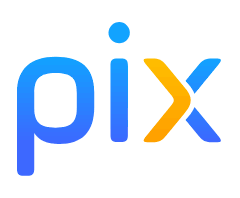 1.2. Gérer des données 1.3. Traiter des données2.3. Collaborer 3.1. Développer des documents textuels 3.2. Développer des documents multimédia 3.3. Adapter les documents à leur finalitéBLOC 1 Gérer des relations avec les clients, les usagers et les adhérents1.2. Traitement des opérations administratives et de gestion liées aux relations avec le client, l’usager ou l’adhérentSuivi des devis, commandes, contrats, conventionsTraitement de la livraison et de la facturationTraitement des encaissementsTraitement des réclamations et des litiges1.2. Gérer des données 1.3. Traiter des données3.1. Développer des documents textuels 3.3. Adapter les documents à leur finalité BLOC 1 Gérer des relations avec les clients, les usagers et les adhérents1.3. Actualisation du système d’information en lien avec le client, l’usager ou l’adhérentMise à jour des dossiersMise à jour de tableaux de bord « commerciaux »Suivi et actualisation des données sur les réseaux sociauxMise à jour des données du site internet de l’organisation1.1. Mener une recherche et une veille d’information 1.2. Gérer des données 1.3. Traiter des données2.1. Interagir 2.2. Partager et publier 2.3. Collaborer 4.1. Sécuriser l’environnement numérique 4.2. Protéger les données personnelles et la vie privée Bloc de compétences 2 – Organiser et suivre l’activité de production (de biens ou de services)2.1. Suivi administratif de l’activité de productionSuivi des approvisionnements et des stocksTenue des dossiers fournisseurs, sous-traitants et prestataires de serviceSuivi des formalités administratives avec les partenaires spécifiques au secteur d’activité*Suivi de la coordination d’activités relevant d’un service ou d’un projet1.2. Gérer des données 1.3. Traiter des données2.1. Interagir 2.2. Partager et publier 2.3. Collaborer 4.2. Protéger les données personnelles et la vie privéeBloc de compétences 2 – Organiser et suivre l’activité de production (de biens ou de services)2.2. Suivi financier de l’activité de production Suivi des décaissementsSuivi de la trésorerie et des relations avec les organismes et partenaires financiersPréparation de la déclaration de TVA1.2. Gérer des données 1.3. Traiter des données2.1. Interagir 2.2. Partager et publier 2.3. Collaborer Bloc de compétences 2 – Organiser et suivre l’activité de production (de biens ou de services)2.3. Gestion opérationnelle des espaces (physiques et virtuels) de travail Suivi des contrats de maintenance, abonnements, licences informatiquesGestion des petites fournitures et consommablesMise à disposition des ressources physiques partagées (suivi des entrées-sorties de matériels, clés, etc.)Organisation des réunions en présentiel ou à distanceGestion des espaces internes de partage de l’information (affichage, notes internes, espaces collaboratifs, etc.)1.2. Gérer des données 1.3. Traiter des données2.1. Interagir 2.2. Partager et publier 2.3. CollaborerBloc de compétences 3 – Administrer le personnel3.1. Suivi de la carrière du personnelSuivi administratif du recrutement, de l’intégration et du départ des personnelsTenue des dossiers des personnelsPréparation et suivi des actions de formation professionnelle1.2. Gérer des données 1.3. Traiter des données2.1. Interagir 2.2. Partager et publier 2.3. Collaborer 4.1. Sécuriser l’environnement numérique 4.2. Protéger les données personnelles et la vie privée 4.3. Protéger la santé, le bien-être et l’environnementBloc de compétences 3 – Administrer le personnel – 3.2. Suivi organisationnel et financier de l’activité du personnel Suivi des temps de travail des personnelsPréparation et suivi des déplacements des personnelsPréparation et suivi de la paie et des déclarations sociales1.2. Gérer des données 1.3. Traiter des données2.1. Interagir 2.2. Partager et publier 2.3. Collaborer 4.1. Sécuriser l’environnement numérique 4.2. Protéger les données personnelles et la vie privée 4.3. Protéger la santé, le bien-être et l’environnementBloc de compétences 3 – Administrer le personnel3.3. Participation à l’activité sociale de l’organisationCommunication des informations sociales à destination des personnelsParticipation à la mise en place d’actions sociales et culturellesMise à jour de tableaux de bord sociaux1.2. Gérer des données 1.3. Traiter des données2.1. Interagir 2.2. Partager et publier 2.3. Collaborer 3.1. Développer des documents textuels 3.2. Développer des documents multimédia 3.3. Adapter les documents à leur finalité